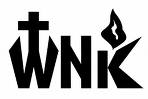 FORMULARZ Zgłoszenia na rekolekcjeTurnus: a. Rokitno b. Głogów c. ParadyżNazwisko i Imię:3 . Adres: 
4. Telefon kontaktowy:
5. E-mail:6. Dane do faktury (dla szkoły):Zgłoszenie proszę wydrukować i okazać w recepcji.
